 -RR: Cie / Cio = a /a + b/c/c + d = .384 / .140 = 2.74
-RA: Ie – Io = .384 - .140 = .24
-RA %: RA /Ie x 100= .24 / .384 x 100 = 62.5%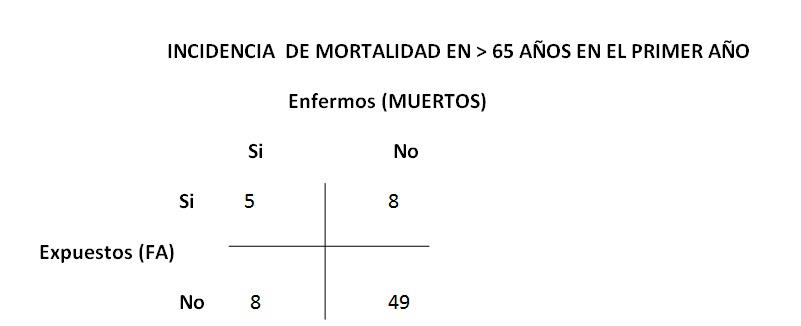 -RR: Cie / Cio = a /a + b/c/c + d = .538 / .315 = 1.70
-RA: Ie – Io = .538 -.315 = .223
-RA %: RA /Ie x 100 = .223 /.538 x 100 = 41.4 %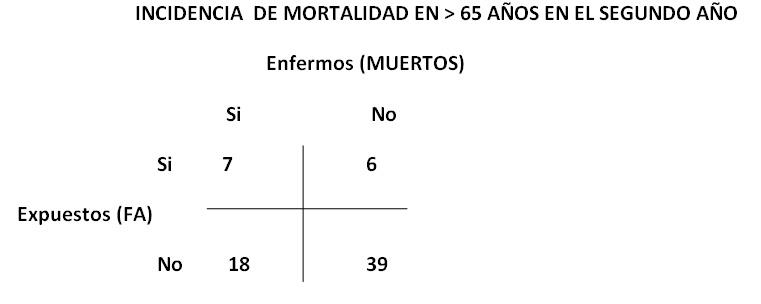 -RR: Cie / Cio = a /a + b/c/c + d = .250 / .090 = 2.77
-RA: Ie – Io = .250 - .090 = .16
-RA %: RA /Ie x 100 = .16 / .250 x 100 = 64 %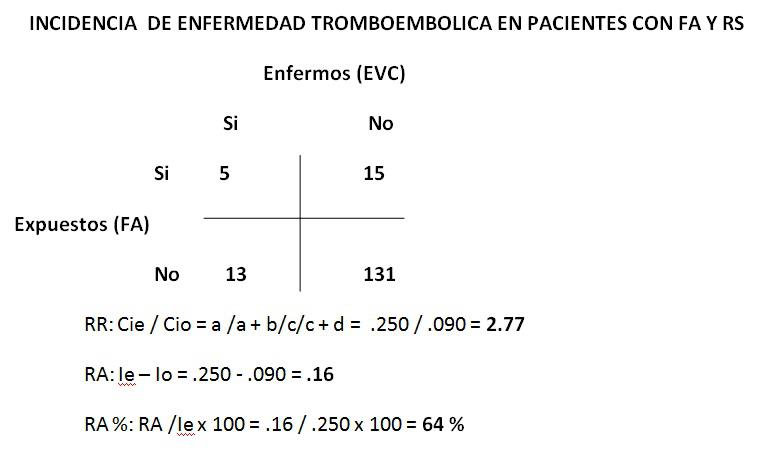 